Publicado en   el 20/08/2015 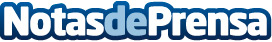 El CSD agradece el esfuerzo de AFE en acuerdo final RFEF/LFP calendario 2015/2016Datos de contacto:Nota de prensa publicada en: https://www.notasdeprensa.es/el-csd-agradece-el-esfuerzo-de-afe-en-acuerdo Categorias: Fútbol http://www.notasdeprensa.es